    班級：               學號：               姓名：            (請用藍色字作答，存檔時加上學號、姓名)子查詢 (Subquery)：在一個SQL語法的條件子句中，放入另一個SQL語法。語法：SELECT 欄位串列FROM 資料表WHERE <欄位名或欄位運算式> <比較運算子 =, >, <, …>   ( SELECT 欄位串列    FROM資料表    WHERE 條件);範例：查詢顧客Ernst Handel所有的訂單編號與訂單日期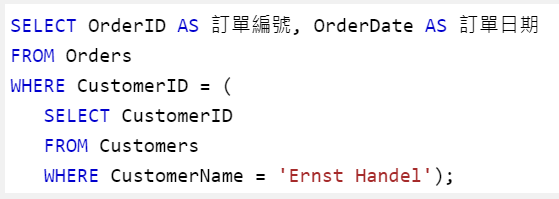 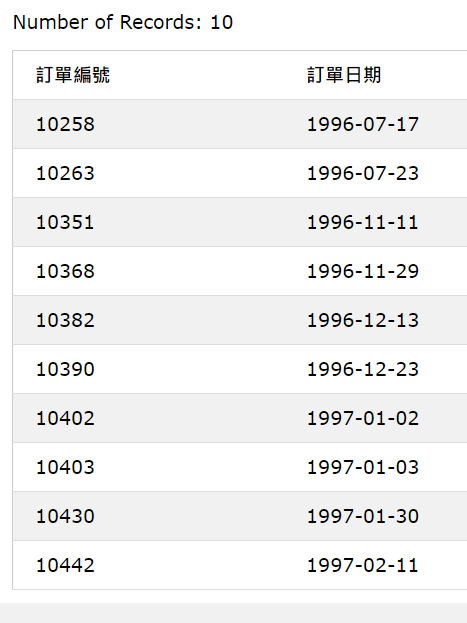 請至 https://www.w3schools.com/sql/default.asp 中練習以下各題。查詢員工Fuller處理的訂單編號與訂單日期查詢員工Fuller處理的訂單共有多少筆查詢處理訂單編號10252的員工姓名。查詢訂單編號10252的顧客姓名。查詢商品Tofu的供應商來自哪個國家查詢商品Tofu被購買的次數查詢曾經買過商品Tofu的顧客姓名查詢單價最高的商品編號和商品名稱